Руководителям учреждений образованияО предупреждении несчастных случаев на водоемах С начала текущего года на территории области зарегистрировано 29  случаев утопления граждан. Только с 17 по 26 июня утонуло 7 человек, 2 из которых несовершеннолетние.18.06.2024 в Пинском районе утонул Мельников Богдан, 2016 г.р., учащийся ГУО «Гимназия № 1. г. Пинска», 25.06.2024 в Кобринском районе утонул Лукьянюк Егор, 2015 г.р., учащийся ГУО «Борисовская начальная школа».В предстоящие дни, в том числе выходные, на территории области прогнозируется повышение температуры окружающего воздуха, что повлечет массовый отдых населения у водоемов.В целях предупреждения несчастных случаев на водоемах и выполнения Поручения заместителя председателя облисполкома В.В. Кравчука от 26.06.2024 № П 193 просим: организовать доведение до родителей воспитанников и учащихся учреждений образования области через чаты в мессенджерах фактов гибели детей на водоемах, требований безусловного контроля за местонахождением детей в каникулярный период, недопустимости оставления малолетних детей без присмотра.Начальник отдела                                                                Ж.И.Авдей16 Мицкович 76073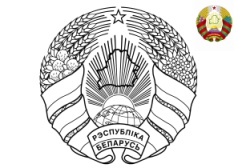 КАМЯНЕЦКІ     РАЁННЫВЫКАНАЎЧЫ КАМІТЭТ
АДДЗЕЛ ПА АДУКАЦЫІвул.Бресцкая, 28, 225051, г.Камянецтэл./факс: (801631)22561e-mail: roo@kamenec.edu.byр/р BY42AKBB86043701417391000000у ЦБУ № 115 Бресцкага АУААБ «Беларусбанк»BIC AKBBBY21100, УНП 200056187АКПА 02150005КАМЕНЕЦКИЙ РАЙОННЫЙ ИСПОЛНИТЕЛЬНЫЙ КОМИТЕТ
ОТДЕЛ ПО ОБРАЗОВАНИЮул.Брестская, 28, 225051, г.Каменецтел./факс: (801631)22561e-mail: roo@kamenec.edu.byр/с BY42AKBB86043701417391000000в ЦБУ № 115 Брестского ОУАСБ «Беларусбанк»BIC AKBBBY21100, УНП 200056187АКПА 02150005КАМЕНЕЦКИЙ РАЙОННЫЙ ИСПОЛНИТЕЛЬНЫЙ КОМИТЕТ
ОТДЕЛ ПО ОБРАЗОВАНИЮул.Брестская, 28, 225051, г.Каменецтел./факс: (801631)22561e-mail: roo@kamenec.edu.byр/с BY42AKBB86043701417391000000в ЦБУ № 115 Брестского ОУАСБ «Беларусбанк»BIC AKBBBY21100, УНП 200056187АКПА 02150005__________________№________________На    №___________ад  __________________________________№________________На    №___________ад  __________________________________№________________На    №___________ад  ________________